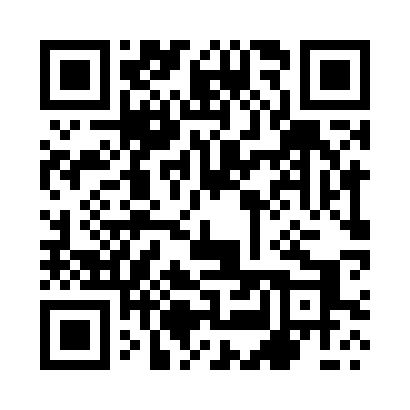 Prayer times for Pukawica, PolandMon 1 Apr 2024 - Tue 30 Apr 2024High Latitude Method: Angle Based RulePrayer Calculation Method: Muslim World LeagueAsar Calculation Method: HanafiPrayer times provided by https://www.salahtimes.comDateDayFajrSunriseDhuhrAsrMaghribIsha1Mon4:196:1812:475:147:179:082Tue4:166:1612:475:157:199:103Wed4:146:1312:465:167:209:134Thu4:116:1112:465:187:229:155Fri4:086:0912:465:197:249:176Sat4:056:0712:455:207:259:197Sun4:026:0412:455:217:279:228Mon3:596:0212:455:227:299:249Tue3:566:0012:455:247:309:2610Wed3:535:5812:445:257:329:2911Thu3:505:5512:445:267:349:3112Fri3:475:5312:445:277:359:3313Sat3:445:5112:445:287:379:3614Sun3:415:4912:435:297:399:3815Mon3:385:4712:435:307:409:4116Tue3:355:4512:435:317:429:4317Wed3:325:4312:435:337:449:4618Thu3:295:4012:425:347:459:4819Fri3:265:3812:425:357:479:5120Sat3:225:3612:425:367:499:5421Sun3:195:3412:425:377:509:5622Mon3:165:3212:425:387:529:5923Tue3:135:3012:415:397:5410:0224Wed3:095:2812:415:407:5510:0525Thu3:065:2612:415:417:5710:0726Fri3:035:2412:415:427:5910:1027Sat2:595:2212:415:438:0010:1328Sun2:565:2012:415:448:0210:1629Mon2:525:1812:405:458:0410:1930Tue2:495:1612:405:468:0510:22